ОТЧЕТ О ВЫПОЛНЕНИИМУНИЦИПАЛЬНОГО ЗАДАНИЯ № 1на 2019 год и плановый период 2020 и 2021 годовот  14.01.19 и 30.09.2019г.Наименование муниципального учреждения Куйбышевского района (обособленного подразделения) Муниципальное бюджетноедошкольное образовательное учреждение детский сад «Зернышко»Виды деятельности муниципального учреждения Куйбышевского района (обособленного подразделения) образовательнаяПериодичность _________1 раз в год________________________________________________________________________(указывается в соответствии с периодичностью предоставления отчета о выполнении муниципального задания, установленной в муниципальном задании)ЧАСТЬ 1. Сведения об оказываемых муниципальных услугах 2РАЗДЕЛ 1__1. Наименование  муниципальной услуги Реализация основных общеобразовательных программдошкольного образования   (в разновозрастной группе общеразвивающей направленности)2. Категории потребителей муниципальной услуги физические лица в возрасте до 8 лет3. Сведения о фактическом достижении показателей, характеризующих объем и (или)качество муниципальной услуги3.1. Сведения о фактическом достижении показателей, характеризующих качество муниципальной услуги 3.2. Сведения о фактическом достижении показателей, характеризующих объем муниципальной услуги РАЗДЕЛ   21. Наименование  муниципальной услуги Реализация основных общеобразовательных программдошкольного образования   (в разновозрастной группе общеразвивающей направленности)2. Категории потребителей муниципальной услуги физические лица в возрасте до 8 лет3. Сведения о фактическом достижении показателей, характеризующих объем и (или)качество муниципальной услуги3.1. Сведения о фактическом достижении показателей, характеризующих качество муниципальной услуги 3.2. Сведения о фактическом достижении показателей, характеризующих объем услугиРАЗДЕЛ 3__1. Наименование  муниципальной услуги присмотр и уход    (в разновозрастной группе общеразвивающей направленности),2. Категории потребителей муниципальной услуги физические лица в возрасте до 8 лет3. Сведения о фактическом достижении показателей, характеризующих объем и (или)качество муниципальной услуги3.1. Сведения о фактическом достижении показателей, характеризующих качество муниципальной услуги3.2. Сведения о фактическом достижении показателей, характеризующих объем муниципальной услугиРАЗДЕЛ 4__1. Наименование  муниципальной услуги присмотр и уход    (в разновозрастной группе общеразвивающей направленности)2. Категории потребителей муниципальной услуги физические лица в возрасте до 8 лет3. Сведения о фактическом достижении показателей, характеризующих объем и (или)качество муниципальной услуги3.1. Сведения о фактическом достижении показателей, характеризующих качество муниципальной услуги 1 Номер муниципального задания присваивается в информационной системе «Единая автоматизированная система управления общественными финансами в Ростовской области» или в случае формирования муниципального задания на бумажном носителе – присваивается последовательно в соответствии со сквозной нумерацией.2 Формируется при установлении муниципального задания на оказание муниципальной(ых) услуги (услуг) и работы (работ) и содержит требования к оказанию муниципальной(ых) услуги (услуг) раздельно по каждой из муниципальных услуг с указанием порядкового номера раздела.3 Заполняется в случае установления органом, осуществляющим функции и полномочия учредителя, требования о представлении промежуточного отчета о выполнении муниципального задания. При установлении показателя достижения результатов выполнения муниципального задания на отчетную дату в процентах от годового объема оказания муниципальной услуги (выполнения работы) рассчитывается путем умножения годового объема муниципальной услуги (работы) на установленный процент достижения результатов выполнения муниципального задания на отчетную дату, в том числе с учетом неравномерного оказания муниципальных услуг (выполнения работ) в течение календарного года. При установлении показателя достижения результатов выполнения муниципального задания на отчетную дату в абсолютных величинах заполняется в соответствии с муниципальным заданием (в том числе с учетом неравномерного оказания муниципальных услуг (выполнения работ) в течение календарного года).4 В предварительном отчете в этой графе указываются показатели качества и объема, запланированные к исполнению по завершении текущего финансового года.5 Рассчитывается путем умножения значения показателя объема и (или) качества муниципальной услуги (работы), установленного в муниципальном задании (графа 10), на установленное в муниципальном задании значение допустимого (возможного) отклонения от установленных показателей качества (объема) муниципальной услуги (работы), в пределах которого муниципальное задание считается выполненным (в процентах), при установлении допустимого (возможного) отклонения от установленных показателей качества (объема) муниципальной услуги (работы) в абсолютных величинах заполняется в соответствии с муниципальным заданием. Значение указывается в единицах измерения показателя, установленных в муниципальном задании (графа 8), в целых единицах. Значение менее 
0,5 единицы отбрасывается, а 0,5 единицы и более округляется до целой единицы. В случае, если единицей объема работы является работа в целом, показатели граф 13 и 14 пункта 3.2 не рассчитываются.6 Рассчитывается при формировании отчета за год как разница показателей граф 10, 12 и 13.7 Формируется при установлении муниципального задания на оказание муниципальной(ых) услуги (услуг) и работы (работ) и содержит сведения о выполнении работы (работ) раздельно по каждой из работ с указанием порядкового номера раздела.».1.4. В приложении № 3:1.4.1. Раздел 1 изложить в редакции:«1. Предмет СоглашенияПредметом настоящего Соглашения является определение порядка и условий предоставления Учредителем Учреждению субсидии из  бюджета Куйбышевского района на финансовое обеспечение выполнения муниципального задания на оказание муниципальных услуг (выполнение работ) в 20___/ 20___ – 20___ годах1 (далее – муниципальное задание).».1.4.2. Дополнить сноской следующего содержания:«1 Указывается в соответствии с решением Собрания депутатов Куйбышевского района о бюджете.».Управляющий делами					    А.В. ЛогвиноваКод по общероссийскому базовому перечню или региональному перечнюБВ24Уникальный номер реестровой записиПоказатель,характеризующий содержание муниципальной услугиПоказатель,характеризующий содержание муниципальной услугиПоказатель,характеризующий содержание муниципальной услугиПоказатель, характеризующий условия (формы) оказания муниципальной услугиПоказатель, характеризующий условия (формы) оказания муниципальной услугиПоказатель качества муниципальной услугиПоказатель качества муниципальной услугиПоказатель качества муниципальной услугиПоказатель качества муниципальной услугиПоказатель качества муниципальной услугиПоказатель качества муниципальной услугиПоказатель качества муниципальной услугиПоказатель качества муниципальной услугиПоказатель качества муниципальной услугиУникальный номер реестровой записиПоказатель,характеризующий содержание муниципальной услугиПоказатель,характеризующий содержание муниципальной услугиПоказатель,характеризующий содержание муниципальной услугиПоказатель, характеризующий условия (формы) оказания муниципальной услугиПоказатель, характеризующий условия (формы) оказания муниципальной услугиНаименование показателяЕдиница измеренияЕдиница измеренияЗначениеЗначениеЗначениеДопустимое (возможное) откло-нение5Отклонение, превышающее допустимое (возможное) отклонение6ПричинаотклоненияУникальный номер реестровой записи(наименованиепоказателя)(наименованиепоказателя)(наименованиепоказателя)(наименованиепоказателя)(наименование показателя)Наименование показателяНаименованиеКодпо ОКЕИУтверждено в муниципальном задании на годУтверждено в муниципальном задании на отчетную дату3Исполнено на отчетную дату4123456789101112131415801011О.99.0.БВ24ДМ62000Реализация основных общеобразовательных программ дошкольного образованияНе указаноОт 1 года до 3 летОчнаяГруппа полного дня1.Удельный вес численности дошкольников, освоивших образовательную программу дошкольного образованияпроцент744100нет10000-Реализация основных общеобразовательных программ дошкольного образованияНе указаноОт 1 года до 3 летОчнаяГруппа полного дня1.Удельный вес численности дошкольников, освоивших образовательную программу дошкольного образованияпроцент744100нет10000-Реализация основных общеобразовательных программ дошкольного образованияНе указаноОт 1 года до 3 летОчнаяГруппа полного дняпроцент744100нет10000Все педагоги прошли курсы  повышения  квалификации прошли все педагоги 100%Уникальный номер реестровой записиПоказатель, характеризующий содержание муниципальной услугиПоказатель, характеризующий содержание муниципальной услугиПоказатель, характеризующий содержание муниципальной услугиПоказатель, характеризующий условия (формы) оказания муниципальной услугиПоказатель, характеризующий условия (формы) оказания муниципальной услугиПоказатель объема муниципальной услугиПоказатель объема муниципальной услугиПоказатель объема муниципальной услугиПоказатель объема муниципальной услугиПоказатель объема муниципальной услугиПоказатель объема муниципальной услугиПоказатель объема муниципальной услугиПоказатель объема муниципальной услугиПоказатель объема муниципальной услугиРазмер платы(цена, тариф)Уникальный номер реестровой записиПоказатель, характеризующий содержание муниципальной услугиПоказатель, характеризующий содержание муниципальной услугиПоказатель, характеризующий содержание муниципальной услугиПоказатель, характеризующий условия (формы) оказания муниципальной услугиПоказатель, характеризующий условия (формы) оказания муниципальной услугиНаименование показа-теляЕдиница измерения Единица измерения ЗначениеЗначениеЗначениеДопустимое (возможное) отклонение5Отклонение, превышающее допустимое (возможное) отклоне-ние6Причина отклоненияУникальный номер реестровой записинаименованиепоказателя)наименованиепоказателя)(наименованиепоказателя)(наименованиепоказателя)(наименованиепоказателя)НаименованиеКодпо ОКЕИУтверждено в муниципальном задании на годУтверждено в муниципальном задании на отчетную дату3  Исполнено на отчетную дату4Допустимое (возможное) отклонение5Отклонение, превышающее допустимое (возможное) отклоне-ние612345678910111213141516801011О.99.0.БВ24ДМ62000Реализация основных общеобразовательных программ дошкольного образования Не указаноОт 1 года до 3 летОчнаяГруппа полного дняЧисло обучающихся (человек)человек792На 01.01.2019-3На 20.09.2019-3 среднегодовая - 535250-Код по общероссийскому базовому перечню или региональному перечнюБВ24Уникальный номер реестровой записиПоказатель,характеризующий содержание муниципальной услугиПоказатель,характеризующий содержание муниципальной услугиПоказатель,характеризующий содержание муниципальной услугиПоказатель, характеризующий условия (формы) оказания муниципальной услугиПоказатель, характеризующий условия (формы) оказания муниципальной услугиПоказатель качества муниципальной услугиПоказатель качества муниципальной услугиПоказатель качества муниципальной услугиПоказатель качества муниципальной услугиПоказатель качества муниципальной услугиПоказатель качества муниципальной услугиПоказатель качества муниципальной услугиПоказатель качества муниципальной услугиПоказатель качества муниципальной услугиУникальный номер реестровой записиПоказатель,характеризующий содержание муниципальной услугиПоказатель,характеризующий содержание муниципальной услугиПоказатель,характеризующий содержание муниципальной услугиПоказатель, характеризующий условия (формы) оказания муниципальной услугиПоказатель, характеризующий условия (формы) оказания муниципальной услугиНаименование показателяЕдиница измеренияЕдиница измеренияЗначениеЗначениеЗначениеДопустимое (возможное) откло-нение5Отклонение, превышающее допустимое (возможное) отклонение6ПричинаотклоненияУникальный номер реестровой записи(наименованиепоказателя)(наименованиепоказателя)(наименованиепоказателя)(наименованиепоказателя)(наименование показателя)Наименование показателяНаименованиеКодпо ОКЕИУтверждено в муниципальном задании на годУтверждено в муниципальном задании на отчетную дату3  Исполнено на отчетную дату4123456789101112131415801011О.99.0.БВ24ДН82000Реализация основных общеобразовательных программ дошкольного образованияНе указаноОт 3лет до 8 леточнаяГруппа полного дня1.Удельный вес численности дошкольников, освоивших образовательную программу дошкольного образованияпроцент744100нет100100-801011О.99.0.БВ24ДН82000Реализация основных общеобразовательных программ дошкольного образованияНе указаноОт 3лет до 8 леточнаяГруппа полного дня2.Доля педагогических и руководящих работников государственных (муниципальных) дошкольных образовательных организаций, прошедших в течение последних трех лет повышение квалификации или профессиональную переподготовку, в общей численности педагогических и руководящих работников дошкольной образовательной организациипроцент74460нет100Не предусмотрено0Курсы повышения квалификации прошли все педагоги Реализация основных общеобразовательных программ дошкольного образованияНе указаноОт 3лет до 8 леточнаяГруппа полного дня2.Доля педагогических и руководящих работников государственных (муниципальных) дошкольных образовательных организаций, прошедших в течение последних трех лет повышение квалификации или профессиональную переподготовку, в общей численности педагогических и руководящих работников дошкольной образовательной организациипроцент74460нет100Не предусмотрено0Курсы повышения квалификации прошли все педагоги Уникальный номер реестровой записиПоказатель, характеризующий содержание муниципальной услугиПоказатель, характеризующий содержание муниципальной услугиПоказатель, характеризующий содержание муниципальной услугиПоказатель, характеризующий условия (формы) оказания муниципальной услугиПоказатель, характеризующий условия (формы) оказания муниципальной услугиПоказатель объема муниципальной услугиПоказатель объема муниципальной услугиПоказатель объема муниципальной услугиПоказатель объема муниципальной услугиПоказатель объема муниципальной услугиПоказатель объема муниципальной услугиПоказатель объема муниципальной услугиПоказатель объема муниципальной услугиПоказатель объема муниципальной услугиРазмер платы(цена, тариф)Уникальный номер реестровой записиПоказатель, характеризующий содержание муниципальной услугиПоказатель, характеризующий содержание муниципальной услугиПоказатель, характеризующий содержание муниципальной услугиПоказатель, характеризующий условия (формы) оказания муниципальной услугиПоказатель, характеризующий условия (формы) оказания муниципальной услугиНаименование показа-теляЕдиница измерения Единица измерения ЗначениеЗначениеЗначениеДопустимое (возможное) отклонение5Отклонение, превышающее допустимое (возможное) отклоне-ние6Причина отклоненияУникальный номер реестровой записинаименованиепоказателя)наименованиепоказателя)(наименованиепоказателя)(наименованиепоказателя)(наименованиепоказателя)НаименованиеКодпо ОКЕИУтверждено в муниципальном задании на годУтверждено в муниципальном задании на отчетную дату3  Исполнено на отчетную дату4Допустимое (возможное) отклонение5Отклонение, превышающее допустимое (возможное) отклоне-ние612345678910111213141516801011О.99.0.БВ24ДН82000Реализация основных общеобразовательных программ дошкольного образованияНе указаноот 3 лет до 8 леточнаяГруппа полного дняЧисло обучающихся (человек)человек792На 01.01.2019- 17нет15250-Не предусмотрено801011О.99.0.БВ24ДН82000Реализация основных общеобразовательных программ дошкольного образованияНе указаноот 3 лет до 8 леточнаяГруппа полного дняЧисло обучающихся (человек)человек792На 20.09.2019-17 среднегодовая  - 15нет15250-Не предусмотрено801011О.99.0.БВ24ДН82000Реализация основных общеобразовательных программ дошкольного образованияЧисло обучающихся (человек)человек792На 20.09.2019-17 среднегодовая  - 15нет15250-Не предусмотреноКод по общероссийскому базовому перечню или региональному перечнюБВ19Уникальный номер реестровой записиПоказатель,характеризующий содержание муниципальной услугиПоказатель,характеризующий содержание муниципальной услугиПоказатель,характеризующий содержание муниципальной услугиПоказатель, характеризующий условия (формы) оказания муниципальной услугиПоказатель, характеризующий условия (формы) оказания муниципальной услугиПоказатель качества муниципальной услугиПоказатель качества муниципальной услугиПоказатель качества муниципальной услугиПоказатель качества муниципальной услугиПоказатель качества муниципальной услугиПоказатель качества муниципальной услугиПоказатель качества муниципальной услугиПоказатель качества муниципальной услугиПоказатель качества муниципальной услугиУникальный номер реестровой записиПоказатель,характеризующий содержание муниципальной услугиПоказатель,характеризующий содержание муниципальной услугиПоказатель,характеризующий содержание муниципальной услугиПоказатель, характеризующий условия (формы) оказания муниципальной услугиПоказатель, характеризующий условия (формы) оказания муниципальной услугиНаименование показателяЕдиница измеренияЕдиница измеренияЗначениеЗначениеЗначениеДопустимое (возможное) откло-нение5Отклонение, превышающее допустимое (возможное) отклонение6ПричинаотклоненияУникальный номер реестровой записи(наименованиепоказателя)(наименованиепоказателя)(наименованиепоказателя)(наименованиепоказателя)(наименование показателя)Наименование показателяНаименованиеКодпо ОКЕИУтверждено в муниципальном задании на годУтверждено в муниципальном задании на отчетную дату3Исполнено на отчетную дату4123456789101112131415853211О.99.0.БВ19АА50000Присмотр и уходФизические лица за исключением льготных категорийОт1 года до 3 летГруппа полного дня-процент744Не менее 90нет100100-Присмотр и уходФизические лица за исключением льготных категорийОт1 года до 3 летГруппа полного дня-процент744Не менее 90нет100100-Присмотр и уходФизические лица за исключением льготных категорийОт1 года до 3 летГруппа полного дня-Соблюдение норматива  питания воспитанников процент744100нет100+-50Уникальный номер реестровой записиПоказатель, характеризующий содержание муниципальной услугиПоказатель, характеризующий содержание муниципальной услугиПоказатель, характеризующий содержание муниципальной услугиПоказатель, характеризующий условия (формы) оказания муниципальной услугиПоказатель, характеризующий условия (формы) оказания муниципальной услугиПоказатель объема муниципальной услугиПоказатель объема муниципальной услугиПоказатель объема муниципальной услугиПоказатель объема муниципальной услугиПоказатель объема муниципальной услугиПоказатель объема муниципальной услугиПоказатель объема муниципальной услугиПоказатель объема муниципальной услугиПоказатель объема муниципальной услугиРазмер платы(цена, тариф)Уникальный номер реестровой записиПоказатель, характеризующий содержание муниципальной услугиПоказатель, характеризующий содержание муниципальной услугиПоказатель, характеризующий содержание муниципальной услугиПоказатель, характеризующий условия (формы) оказания муниципальной услугиПоказатель, характеризующий условия (формы) оказания муниципальной услугиНаименование показа-теляЕдиница измерения Единица измерения ЗначениеЗначениеЗначениеДопустимое (возможное) отклонение5Отклонение, превышающее допустимое (возможное) отклоне-ние6Причина отклоненияУникальный номер реестровой записинаименованиепоказателя)наименованиепоказателя)(наименованиепоказателя)(наименованиепоказателя)(наименованиепоказателя)НаименованиеКодпо ОКЕИУтверждено в муниципальном задании на годУтверждено в муниципальном задании на отчетную дату3  Исполнено на отчетную дату4Допустимое (возможное) отклонение5Отклонение, превышающее допустимое (возможное) отклоне-ние612345678910111213141516853211О.99.0.БВ19АА50000Присмотр и уходФизические лица за исключением льготных категорийОт1 года до 3 летГруппа полного дня-Число детей (человек)человек792На 01.01.2019-3На 20.09.2019-3 среднегодовая - 5нет5250-36,00 рублей в день 38,00 рублей в день с 01.10.19Присмотр и уходФизические лица за исключением льготных категорийОт1 года до 3 летГруппа полного дня-Число детей (человек)человек792На 01.01.2019-3На 20.09.2019-3 среднегодовая - 5нет5250-36,00 рублей в день 38,00 рублей в день с 01.10.19Код по общероссийскому базовому перечню или региональному перечнюБВ19Уникальный номер реестровой записиПоказатель,характеризующий содержание муниципальной услугиПоказатель,характеризующий содержание муниципальной услугиПоказатель,характеризующий содержание муниципальной услугиПоказатель, характеризующий условия (формы) оказания муниципальной услугиПоказатель, характеризующий условия (формы) оказания муниципальной услугиПоказатель качества муниципальной услугиПоказатель качества муниципальной услугиПоказатель качества муниципальной услугиПоказатель качества муниципальной услугиПоказатель качества муниципальной услугиПоказатель качества муниципальной услугиПоказатель качества муниципальной услугиПоказатель качества муниципальной услугиПоказатель качества муниципальной услугиУникальный номер реестровой записиПоказатель,характеризующий содержание муниципальной услугиПоказатель,характеризующий содержание муниципальной услугиПоказатель,характеризующий содержание муниципальной услугиПоказатель, характеризующий условия (формы) оказания муниципальной услугиПоказатель, характеризующий условия (формы) оказания муниципальной услугиНаименование показателяЕдиница измеренияЕдиница измеренияЗначениеЗначениеЗначениеДопустимое (возможное) откло-нение5Отклонение, превышающее допустимое (возможное) отклонение6ПричинаотклоненияУникальный номер реестровой записи(наименованиепоказателя)(наименованиепоказателя)(наименованиепоказателя)(наименованиепоказателя)(наименование показателя)НаименованиеКодпо ОКЕИУтвержденов муниципальном заданиина годУтверждено в муниципальном задании на от-четную дату3Исполнено на отчетную дату4Допустимое (возможное) откло-нение5Отклонение, превышающее допустимое (возможное) отклонение6Причинаотклонения123456789101112131415853211О.99.0.БВ19АА56000Присмотр и уходФизические лица за исключением льготных категорийот 3 лет до 8 летГруппа полного дня-процент744Не менее 90нет100100Присмотр и уходФизические лица за исключением льготных категорийот 3 лет до 8 летГруппа полного дня-процент744Не менее 90нет100100Присмотр и уходФизические лица за исключением льготных категорийот 3 лет до 8 летГруппа полного дня-Соблюдение норматива  питания воспитанниковпроцент744100нет100+-50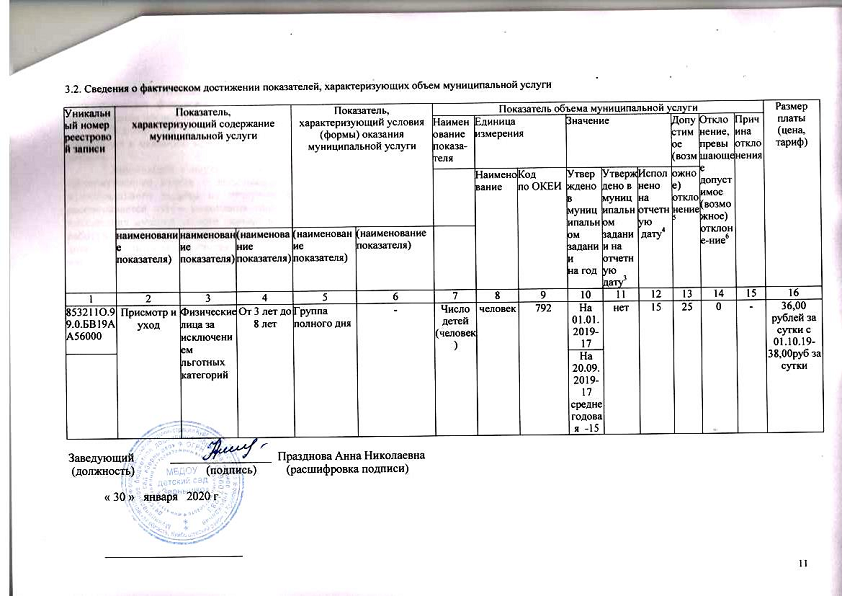 